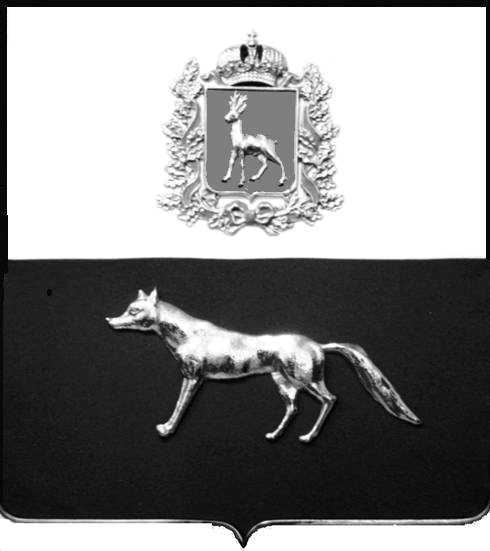 В соответствии с главой V.7 Земельного кодекса Российской Федерации №136-ФЗ от 25.10.2001г. и на основании ходатайства общества с ограниченной ответственностью «Средневолжская газовая компания» № 03-12/12090 от 23.09.2020г. (вх.№7767 от 29.09.2020г.), Администрация муниципального района СергиевскийПОСТАНОВЛЯЕТ:1. Установить в интересах общества с ограниченной ответственностью  «Средневолжская газовая компания» (далее – ООО «СВГК»), юридический адрес: 443010, г. Самара, ул. Льва Толстого, 18а, строение 7,  ОГРН 1026300892529, ИНН 6314012801, публичный сервитут в отношении земельных участков и (или) земель, расположенных на территории сельского поселения Светлодольск муниципального района Сергиевский, с целью размещения объекта газораспределительной сети, являющегося объектом местного значения и необходимого для подключения (технологического присоединения) к сетям инженерно-технического обеспечения объекта газораспределительной сети «Техническое перевооружение сети газоснабжения Сергиевского района. Технологическое присоединение к газораспределительной сети гостиничного комплекса и СТО, расположенных в с/п Светлодольск. Газопровод высокого давления 1 кат. от существующего г/да в/д d=210мм, проложенному между ГРП №13 и ГРП №8 через М5 до границ з/у к.н. 63:31:0000000:4761» и его неотъемлемых технологических частей, согласно договору №УР1712 от 10.10.2018г. о подключении (технологическом присоединении) объекта капитального строительства к сети газораспределения.2. Утвердить границы публичного сервитута площадью 3556 кв.м. согласно прилагаемому к настоящему постановлению графическому описанию местоположения границ публичного сервитута и перечню координат характерных точек этих границ.Публичный сервитут устанавливается в отношении части земельного участка с кадастровым номером 63:31:0000000:606, категория земель – земли сельскохозяйственного назначения, вид разрешенного использования – для сельскохозяйственного производства, расположенного по адресу: Самарская область, Сергиевский район, с/х производственный кооператив (артель) «Победа», в пределах кадастрового квартала 63:31:1015002.3. Установить срок действия публичного сервитута – 10 лет. 4. Установить срок, в течении которого использование части земельного участка в соответствии с его разрешенным использованием будет невозможно или существенно затруднено в связи с осуществлением сервитута – 2 месяца.5. Порядок установления зон с особыми условиями использования территорий и содержание ограничений прав на земельные участки в границах таких зон определяется в соответствии с требованиями Земельного кодекса Российской Федерации №136-ФЗ от 25.10.2001г., Федеральным законом «О газоснабжении в Российской Федерации» №69-ФЗ от 31.03.1999г., Правилами охраны газораспределительных сетей, утвержденными постановлением Правительства Российской Федерации от 20.11.2000г. № 878 «Об утверждении Правил охраны газораспределительных сетей».6. Порядок расчета и внесения платы за публичный сервитут определяется в соответствии со статьей 39.46 Земельного кодекса Российской Федерации №136-ФЗ от 25.10.2001г.7.  Обязать ООО «СВГК» привести указанный в пункте 1 настоящего постановления земельные участки в состояние, пригодное для использования в соответствии с видом разрешенного использования, в сроки, предусмотренные пунктом 8 статьи 39.50 Земельного кодекса Российской Федерации.8.  В течение 5 рабочих дней со дня принятия настоящего постановления Комитету по управлению муниципальным имуществом муниципального района Сергиевский:8.1. Разместить настоящее постановление на официальном сайте администрации муниципального района Сергиевский в информационно-телекоммуникационной сети "Интернет";8.2. Опубликовать настоящее постановление в газете «Сергиевский Вестник»;8.3. Направить копию настоящего постановления в Управление Федеральной службы государственной регистрации, кадастра и картографии по  Самарской области; 8.4. Направить обладателю публичного сервитута копию настоящего постановления, сведения о лицах, являющихся правообладателями земельных участков, сведения о лицах, подавших заявления об учете их прав (обременений прав) на земельные участки.9. Контроль за выполнением настоящего постановления возложить на руководителя Комитета по управлению муниципальным имуществом муниципального района Сергиевский Абрамову Н.А.Глава муниципальногорайона Сергиевский                                                                                   А.А. ВеселовПриложение №1к Постановлению Администрациимуниципального района Сергиевский№1220 от «06» 11.2020г.Перечень земель и земельных участков,в отношении которых устанавливается публичный сервитут для размещения объекта газораспределительной сети, являющегося объектом местного значения и необходимого для подключения (технологического присоединения) к сетям инженерно-технического обеспечения объекта газораспределительной сети «Техническое перевооружение сети газоснабжения Сергиевского района. Технологическое присоединение к газораспределительной сети гостиничного комплекса и СТО, расположенных в с/п Светлодольск. Газопровод высокого давления 1 кат. от существующего г/да в/д d=210мм, проложенному между ГРП №13 и ГРП №8 через М5 до границ з/у к.н. 63:31:0000000:4761» и его неотъемлемых технологических частейОб установлении публичного сервитута ООО «Средневолжская газовая компания» для размещения объекта газораспределительной сети, являющегося объектом местного значения и необходимого для подключения (технологического присоединения) к сетям инженерно-технического обеспечения Кадастровый квартал/ кадастровый номер земельного участкаАдрес земельного участкаПлощадь земель планируемых к обременению публичным сервитутом63:31:0000000:606Самарская область, Сергиевский район, с/х производственный кооператив (артель) «Победа», в пределах кадастрового квартала 63:31:10150023556 кв.м.